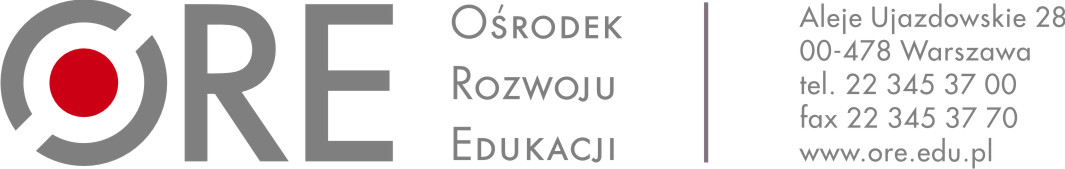 ZAPYTANIE OFERTOWEnr 39/20/2019I. Zamawiający:Ośrodek Rozwoju Edukacji w WarszawieAleje Ujazdowskie 2800-478 Warszawazaprasza do złożenia oferty na realizację usługi eksperckiej w zakresie specjalnych potrzeb edukacyjnych (SPE) w ramach projektu pn. „Tworzenie programów nauczania oraz scenariuszy lekcji i zajęć wchodzących w skład zestawów narzędzi edukacyjnych wspierających proces kształcenia ogólnego w zakresie kompetencji kluczowych uczniów niezbędnych do poruszania się na rynku pracy” nr POWR.20.10.00-00-003/17.00 dofinansowanego ze środków Funduszy Europejskich w ramach Programu Operacyjnego Wiedza Edukacja Rozwój, zwanego dalej „Projektem”II. Osoba nadzorująca realizację zamówienia ze strony Zamawiającego:Anna Aleksandra Wesołowska, e-mail anna.aleksandra.wesolowska@ore.edu.pl, tel. 22 345 -37-24III. Szczegółowy opis przedmiotu zamówienia: III.1. Ogólne informacje o projekcieGłównym celem projektu jest opracowanie 132 modelowych programów nauczania ze scenariuszami zajęć/lekcji (do około 10-15% godzin lekcyjnych określonych w podstawie programowej dla poszczególnych zajęć) dla wychowania przedszkolnego, edukacji wczesnoszkolnej, szkoły podstawowej i ponadpodstawowej (liceum, technikum oraz szkoły branżowej i i II stopnia) wspierających proces kształcenia ogólnego w zakresie kompetencji kluczowych uczniów niezbędnych do poruszania się na rynku pracy oraz dostosowanie programów do potrzeb uczniów ze specjalnymi potrzebami edukacyjnymi. Realizacja powyższego odbywa się w formie ogłaszanych konkursów na opracowanie koncepcji programów nauczania, a autorzy najlepiej ocenionych prac konkursowych zostają zaproszeni do współpracy w zakresie opracowania programów nauczania i scenariuszy zajęć/lekcji. Zadaniem eksperta merytorycznego ORE ds. specjalnych potrzeb edukacyjnych będzie udział w realizacji zadań związanych z osiągnięciem powyższego celu w zakresie specjalnych potrzeb edukacyjnych.III.2. Przedmiot zamówieniaIII.2.1. Przedmiotem zamówienia jest wykonanie przez Wykonawcę usługi eksperckiej 
w zakresie specjalnych potrzeb edukacyjnych.III.2.2 Do zadań wykonawcy usługi eksperckiej w obszarze specjalnych potrzeb edukacyjnych będzie należało w szczególności: Weryfikacja i zatwierdzanie recenzji programów nauczania i scenariuszy zajęć/lekcji 
w zakresie specjalnych potrzeb edukacyjnych, o których mowa w pkt. III.2.1.Udział w spotkaniach z podmiotami zewnętrznymi, w tym z autorami koncepcji programów nauczania/ programów nauczania i recenzentami zewnętrznymi. Analiza i opiniowanie autorskich koncepcji programów nauczania oraz autorskich programów nauczania i scenariuszy zajęć/lekcji w kontekście założeń projektowych 
w zakresie specjalnych potrzeb edukacyjnych, o których mowa w pkt. III.2.1.Opracowanie wkładów merytorycznych (opisu przedmiotu zamówienia) dotyczących zagadnień w zakresie specjalnych potrzeb edukacyjnych, o których mowa 
w pkt. III.2.1 oraz innych materiałów z tego zakresu na potrzeby projektu. Współpraca, w tym konsultacje z zespołem projektowym, w tym ze zespołem ekspertów w ramach zadań realizowanych w projekcie.III.2.3. Wykonawca zobowiązany jest zapoznać się z dokumentacją projektową, którą Zamawiający przekaże Wykonawcy na etapie realizacji zamówienia, w szczególności 
z „Wytycznymi do tworzenia programów nauczania i scenariuszy zajęć”, dokumentacją konkursową, w tym z Regulaminem Sądu Konkursowego, materiałami opracowanymi przez uczestników konkursu, programami nauczania i scenariuszami zajęć/lekcji. IV. Termin i zakres czasowy realizacji przedmiotu zamówienia: Przedmiot zamówienia będzie wykonywany w terminie od dnia zawarcia umowy 
do 31 sierpnia 2019 r. Maksymalna liczba godzin prac wykonanych w miesiącu to 60 godzin zegarowych, natomiast łączna maksymalna liczba godzin zegarowych całego zamówienia wynosi 240. Zamawiający dopuszcza zwiększenie miesięcznego limitu godzinowego pod warunkiem proporcjonalnego zmniejszenia liczby godzin w kolejnych miesiącach.Zamawiający dopuszcza możliwość zlecania w danym miesiącu mniejszej ilości zadań do wykonania w mniejszej ilości godzin niż przewidziana maksymalna. Zamawiający dopuszcza również możliwość nie zlecania w danym miesiącu zadań do wykonania. Wykonawca w terminie do 5-go każdego następnego miesiąca jest zobowiązany do wystawienia i przekazania Zamawiającemu karty czasu pracy, wg wzoru Zamawiającego (stanowiącego załącznik nr 3 do zapytania ofertowego) jako rozliczenie wykonanych zadań.V. Miejsce wykonywania przedmiotu zamówienia Zamawiający przewiduje świadczenie usługi poza siedzibą Zamawiającego 
z uwzględnieniem pracy w siedzibie Zamawiającego (Aleje Ujazdowskie 28, Warszawa), tj. co najmniej jeden raz w tygodniu. Zamawiający dopuszcza możliwość zmniejszenia lub zwiększenia tygodniowego limitu pracy w siedzibie Zamawiającego za zgodą obu stron. Zamawiający nie pokrywa kosztów dojazdu do siedziby Zamawiającego. VI. Warunki udziału w postepowaniu:O udzielenie Zamówienia mogą ubiegać się Wykonawcy, którzy spełniają następujące warunki:posiada uprawnienia do wykonywania określonej działalności lub czynności, jeżeli przepisy prawa nakładają obowiązek ich posiadania - Zamawiający nie określa w tym zakresie szczegółowych wymagań, których spełnienie ma wykazać Wykonawca,posiada wiedzę i doświadczenie - Zamawiający nie określa w tym zakresie szczegółowych wymagań, których spełnienie ma wykazać Wykonawca,dysponuje osobami zdolnymi do wykonywania zamówienia Zamawiający uzna warunek za spełniony jeżeli Wykonawca wykaże, że dysponuje jedną osobą zdolną do wykonywania zamówienia i posiadającą następujące kwalifikacje:wykształcenie wyższe magisterskie kierunkowe lub studia podyplomowe lub kurs kwalifikacyjny w zakresie pracy z uczniami/dziećmi ze specjalnymi potrzebami edukacyjnymidoświadczenie w pracy dydaktycznej z uczniami/dziećmi ze specjalnymi potrzebami edukacyjnymi, min. 2 lata (w szkole lub placówce oświatowej lub na uczelni wyższej) lub w pracy  z nauczycielami, którzy realizują zadania w zakresie wsparcia ucznia/dziecka ze specjalnymi potrzebami edukacyjnymi w placówce doskonalenia nauczycieli, poradni psychologiczno-pedagogicznej, na uczelni wyższej);znajomość warunków i sposobów realizacji podstawy programowej z kształcenia ogólnego oraz zasad dotyczących zadań szkoły w zakresie wsparcia ucznia ze specjalnymi potrzebami edukacyjnymi;znajduje się w odpowiedniej sytuacji ekonomicznej i finansowej - Zamawiający nie określa w tym zakresie szczegółowych wymagań, których spełnienie ma wykazać Wykonawca.Zamawiający dokona spełnienia ww. warunków w oparciu o treść oświadczenia Wykonawcy zawartą w treści formularza ofertowego. Wykonawca może złożyć dodatkowe dokumenty potwierdzające spełnienie wymagań, w szczególności kopię zaświadczeń, dokumentów potwierdzających kwalifikacje i ukończone formy doskonalenia zawodowego..VII. Wymagania dotyczące składania ofert. Wykonawca może złożyć jedną ofertę. Treść oferty musi odpowiadać treści zapytania ofertowego oraz winna być złożona na formularzu ofertowym według wzoru Zamawiającego wraz z wymaganymi załącznikami.Wykonawca może, przed upływem terminu składania ofert, zmienić lub wycofać ofertę.Podpisaną ofertę należy złożyć:- w formie pisemnej w  siedzibie Ośrodka Rozwoju Edukacji w Warszawie, Sekretariat 
– pokój 201 lub elektronicznie w formie skanu formularza ofertowego na adres: anna.aleksandra.wesolowska@ore.edu.pl, w nieprzekraczalnym terminie do dnia 30.04.2019 r. do godz.15.00Oferty złożone po terminie wskazanym w pkt. 3 lub nieodpowiadające wymogom formalnym nie zostaną rozpatrzone. Oferta powinna być podpisana przez osobę/y uprawnione/ą do reprezentowania Wykonawcy i złożona na formularzu ofertowym stanowiącym załącznik do zapytania ofertowego. Akceptujemy skan dokumentu podpisanego przez osoby uprawnione do reprezentowania Wykonawcy. Zalecane jest załączenie do oferty dokumentu, z którego treści wynika umocowanie do reprezentowania Wykonawcy, w tym odpisu w Krajowego Rejestru Sądowego lub informacji z Centralnej Ewidencji i Informacji o Działalności Gospodarczej albo pełnomocnictwa.Wykonawca zobowiązany jest do prawidłowego wypełnienia formularza oferty poprzez wpisanie wymaganych danych lub odpowiednie skreślenie lub zaznaczenie. Niedopuszczalne jest wykreślanie, usuwanie bądź zmiana treści oświadczeń zawartych w formularzu.Cena oferty musi zawierać wszystkie koszty związane z realizacją przedmiotu zamówienia, w tym obowiązkowe odtrącenia z tytułu zaliczek na podatek dochodowy lub składek na ubezpieczenie społeczne i zdrowotne odprowadzanych w imieniu Wykonawcy przez Zamawiającego. Zamawiający nie dopuszcza składania ofert częściowych oraz wariantowych.Zamawiający może dokonać poprawek w ofercie wyłącznie tych, które dotyczą:oczywistych omyłek pisarskich; oczywistych omyłek rachunkowych, z uwzględnieniem konsekwencji rachunkowych dokonanych poprawek, innych omyłek polegających na niezgodności oferty 
z zapytaniem ofertowym, niepowodujących istotnych zmian w treści oferty.Zamawiający informuje Wykonawców o poprawieniu omyłek wskazanych w pkt 9.Zamawiający odrzuca ofertę, w szczególności jeżeli: jej treść nie odpowiada treści zapytania ofertowego; jej złożenie stanowi czyn nieuczciwej konkurencji w rozumieniu przepisów o zwalczaniu nieuczciwej konkurencji; Wykonawca w terminie 3 dni od dnia doręczenia zawiadomienia nie wyraził zgody na poprawienie omyłki o której mowa w pkt 9 ppkt. 3) powyżej;ceny złożonych ofert dodatkowych są takie same;jest niezgodna z innymi przepisami prawa. Wykonawca ponosi wszelkie koszty związane z przygotowaniem oferty.Termin związania Wykonawcy ofertą wynosi 30 dni od terminu wskazanego w pkt. 4.VIII. Kryterium oceny ofert i sposób przyznawania punktówPrzy wyborze najkorzystniejszej oferty Zamawiający będzie stosował się następującymi kryteriami: Kryterium Cena brutto (C) będzie oceniane na podstawie podanej przez Wykonawcę 
w ofercie ceny brutto wykonania zamówienia, tj. łącznej ceny za wykonanie  maksymalnie 240 godzin zlecenia. Ocena punktowa w ramach kryterium zostanie dokonana zgodnie ze wzorem        CnC= -------- x 60 pkt        CbC – liczba punktów przyznanych ocenianej ofercie za podaną cenę bruttoCn – najniższa cena brutto wśród ocenianych ofert Cb – cena brutto ocenianej oferty podana przez danego oferentaKryterium Dodatkowe doświadczenie zawodowe – pożądane (D) będzie oceniane na podstawie podanego przez Wykonawcę w ofercie pożądanego doświadczenia zawodowego, według poniższych kryteriów. Punkty będą przyznane według następującej zasady: D1+D2=Ddoświadczenie w zakresie przygotowania publikacji i/lub materiałów edukacyjnych i/lub tworzenia narzędzi dydaktycznych do pracy z uczniami ze specjalnymi potrzebami edukacyjnymi (D1)– 20 punktówdoświadczenie w zakresie przygotowania co najmniej 3 publikacji i/lub materiałów edukacyjnych i/lub narzędzi dydaktycznych do pracy z uczniami ze specjalnymi potrzebami edukacyjnymi – 10 punktówdoświadczenie w zakresie przygotowania co najmniej 5 publikacji i/lub materiałów edukacyjnych i/lub narzędzi dydaktycznych do pracy z uczniami ze specjalnymi potrzebami edukacyjnymi – 20 punktówdoświadczenie zawodowe jako doradca metodyczny lub nauczyciel konsultant lub ekspert merytoryczny lub trener w zakresie wspierania nauczycieli pracujących 
z dziećmi/uczniami ze specjalnymi potrzebami edukacyjnymi (D2)  – 20 punktówco najmniej 3 letnie doświadczenie zawodowe jako doradca metodyczny lub nauczyciel konsultant lub ekspert merytoryczny lub trener w zakresie wspierania nauczycieli pracujących z dziećmi/uczniami ze specjalnymi potrzebami edukacyjnymi – 10 punktówco najmniej 5 letnie doświadczenie zawodowe jako doradca metodyczny lub nauczyciel konsultant lub ekspert merytoryczny lub trener w zakresie wspierania nauczycieli pracujących z dziećmi/uczniami ze specjalnymi potrzebami edukacyjnymi – 20 punktówPunkty z oceny kryteriów (C) – Cena brutto i (D) – Dodatkowe doświadczenie zawodowe – pożądane zostaną zsumowane. Punktacja będzie zaokrąglona 
z dokładnością do dwóch miejsc po przecinku. Oferta może uzyskać maksymalnie 100 pkt.Za najkorzystniejszą Zamawiający uzna tę ofertę, która uzyska najwyższą liczbę punków. Jeżeli nie można wybrać najkorzystniejszej oferty z uwagi na tożsamy bilans punktowy dwóch lub więcej ofert, Zamawiający wzywa Wykonawców, którzy złożyli te oferty, do złożenia w terminie określonym przez Zamawiającego ofert dodatkowych.IX. Uwagi końcoweZamawiający zastrzega sobie prawo odstąpienia bądź unieważnienia Zapytania ofertowego bez podania przyczyny na każdym jego etapie.Oferenci uczestniczą w postępowaniu ofertowym na własne ryzyko i koszt, nie przysługują im żadne roszczenia z tytułu odstąpienia przez Zamawiającego od postępowania ofertowego.Ocena zgodności ofert z wymaganiami Zamawiającego przeprowadzona zostanie na podstawie analizy dokumentów i materiałów, jakie Oferent zawarł w swej ofercie. Ocenie podlegać będzie zarówno formalna jak i merytoryczna zgodność oferty z wymaganiami.Zamawiający zastrzega sobie prawo sprawdzania w toku oceny ofert wiarygodności przedstawionych przez Oferentów dokumentów, wykazów, danych i informacji.X. Klauzula informacyjna o przetwarzaniu danych osobowychZgodnie z art. 13 ust. 1 i 2 „Rozporządzenia Parlamentu Europejskiego i Rady Europy (UE) 2016/679 z dnia 27 kwietnia 2016 r. w sprawie ochrony osób fizycznych w związku z przetwarzaniem danych osobowych i w sprawie swobodnego przepływu takich danych oraz uchylenia dyrektywy 95/46/679 – ogólne rozporządzenie o ochronie danych” (dalej jako: RODO), Zamawiający niniejszym informuje, że:Administratorem danych osobowych Wykonawcy jest Ministerstwo Inwestycji i Rozwoju pełniące funkcję Instytucji Zarządzającej dla Programu Operacyjnego Wiedza Edukacja Rozwój 2014-2020, mający siedzibę przy ul. Wspólnej 2/4, 00-926 Warszawa.Kontakt z Inspektorem Ochrony Danych - Ministerstwo Inwestycji i Rozwoju: iod@miir.gov.pl, Ośrodek Rozwoju Edukacji: iod@ore.edu.plDane osobowe Wykonawcy przetwarzane będą przez Ośrodek Rozwoju Edukacji wyłącznie w celu realizacji niniejszej umowy - na podstawie art. 6 ust. 1 lit. b ogólnego rozporządzenia o ochronie danych osobowych z dnia 27 kwietnia 2016 r.; Odbiorcą Pani/Pana danych osobowych będą podmioty upoważnione do ich otrzymania na podstawie obowiązujących przepisów prawa (np. urząd skarbowy, Zakład Ubezpieczeń Społecznych) oraz podmioty świadczące usługi na rzecz administratora: archiwizacyjne, informatyczne, prawne, a także Instytucja Pośrednicząca (MEN), Programu Operacyjnego Wiedza Edukacja Rozwój 2014-2020; Dane osobowe Wykonawcy będą przechowywane przez okres wykonywania umowy; do momentu wygaśnięcia obowiązków przetwarzania danych wynikających z przepisów prawa oraz do momentu przedawnienia roszczeń wynikających z umowy;Wykonawca ma prawo do żądania od administratora dostępu do danych osobowych, ich sprostowania lub ograniczenia przetwarzania;Wykonawca ma prawo wniesienia skargi do Urzędu Ochrony Danych Osobowych;Podanie danych osobowych jest dobrowolne, jednakże odmowa ich podania może skutkować odmową zawarcia umowy.Załączniki do zapytania:Załącznik nr 1 – Wzór formularza ofertowego Załącznik nr 2 – Wzór umowy zleceniaZałącznik nr 3 – Wzór karty czasu pracySporządził/a:  ………………………………..…...................................(data, podpis, pieczątka)Sprawdził/a: ……………………………………………………………………...............................			 (kierownik komórki organizacyjnej/data, podpis, pieczątka)……………….…………………….. miejscowość, data..………………………………………………………Zatwierdzenie Kierownika Zamawiającego lub osoby upoważnionej (podpis, pieczątka)Lp.Nazwa kryteriumWaga1.Cena brutto (C)60%2.Dodatkowe doświadczenie zawodowe – pożądane (D)40%